Publicado en Ripollet, Barcelona el 07/02/2024 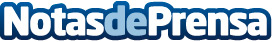 El Capricho Ibérico estrena nueva página webGracias al Kit Digital Next Generation y al agente digitalizador Remarketing Data Solutions SL, El Capricho Ibérico anuncia su expansión en el mundo digital con una tienda online exclusivaDatos de contacto:EL CAPRICHO IBÉRICOEL CAPRICHO IBÉRICO936 92 08 43Nota de prensa publicada en: https://www.notasdeprensa.es/el-capricho-iberico-estrena-nueva-pagina-web_1 Categorias: Gastronomía Cataluña Restauración Consumo Otros Servicios Digital http://www.notasdeprensa.es